Задание на 27.04.2020 г.Русский язык.Таранкина Е.В.5 А, 5 Б, 5 В классКлассная работаДомашняя работаТема урока: «Время глагола».Запишем конспект в справочник («Морфология» - «Глагол»).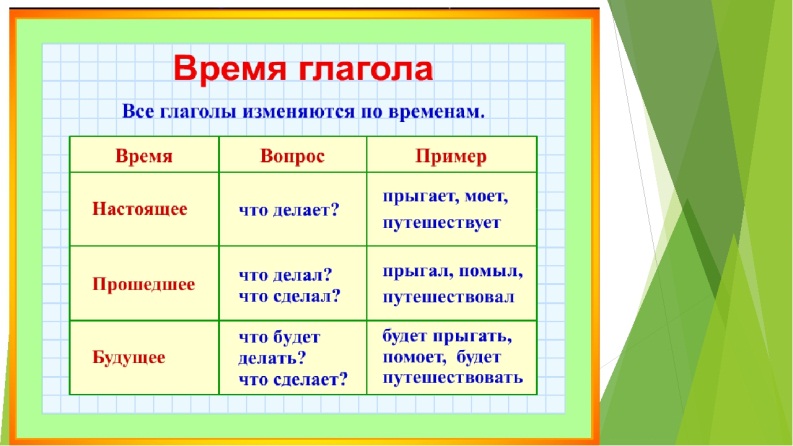 Игра «Один лишний» (УСТНО)Назовите лишнее слово.Попал, пришел, сел, играет - прош.вр.Мечтал, отдыхает, рисует, учит - наст.вр.Нарисует, поест, будет купаться, шагал – будущее вр.Стирает, выйду, поливает, учит - наст.вр. Творческая работа (ПИСЬМЕННО)Составить 3 предложения о природе  с глаголами разного времени.У глаголов обозначить время.1.Выучить правило (справочник).2. Упр.654 (по заданию учебника). Отработать орфограммы!3. Спишите. Вставьте пропущенные буквы, определите часть речи. Обозначьте орфограммы.Неразб...риха, обт...рание,отм...рание, выч...тание,бл...стательный, заж..галка